Estimate: "Mulan" Earned $33M From Disney+ PVOD DebutDisney+ reaped $33.5 million in revenue and a marked rise in new subscriptions from its Labor Day weekend debut of the film "Mulan" after Walt Disney pulled the film from a theater debut in favor a $29.99 premium video-on-demand offering, Samba TV estimated. Disney's Christine McCarthy said the studio opted for PVOD after determining that families would be reluctant to return to theaters right now.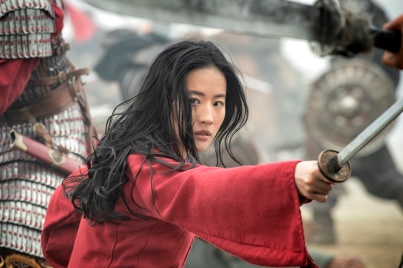 Media Play News 9.9.20https://www.mediaplaynews.com/disney-cfo-on-mulan-by-passing-theaters-would-a-family-go-probably-not/Image credit:https://ksassets.timeincuk.net/wp/uploads/sites/54/2020/09/Mulan-Disney-Plus.jpg